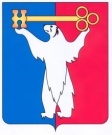 АДМИНИСТРАЦИЯ ГОРОДА НОРИЛЬСКАКРАСНОЯРСКОГО КРАЯРАСПОРЯЖЕНИЕ28.07.2023	г. Норильск                                            № 4965О временном изменении муниципальных маршрутов регулярных пассажирских перевозок на территории муниципального образования город НорильскВ соответствии с Федеральным законом от 13.07.2015 № 220-ФЗ 
«Об организации регулярных перевозок пассажиров и багажа автомобильным транспортом и городским наземным электрическим транспортом в Российской Федерации и о внесении изменений в отдельные законодательные акты Российской Федерации», постановлением Администрации города Норильска от 13.01.2016 № 18 «Об утверждении Порядка установления, изменения и отмены муниципальных маршрутов регулярных перевозок автомобильным транспортом на территории муниципального образования город Норильск» и отсутствием возможности осуществления движения автобусов по установленным схемам движения 
по маршрутам: № 22 «И» «Талнах (улица Игарская) - Норильск (АДЦ)», № 23 
«5 микрорайон - рудник «Маяк» - Поликлиника - улица Игарская», № 24 «Рудник «Таймырский» - ТОФ», № 27 «К» «Рудник «Октябрьский» - 5 микрорайон - рудник «Октябрьский» (через  рудник «Таймырский»)» и № 30 «К» «улица Федоровского - улица Первопроходцев - улица Федоровского (через рудник «Маяк» и ТОФ)» 
(далее – маршруты №№ 22 «И», 23, 24, 27 «К» и 30 «К»),1. МУП «НПОПАТ», ИП Хитрых Игорь Николаевич и ООО «СТК»:1.1. временно изменить схемы движения муниципальных маршрутов регулярных пассажирских перевозок на следующих участках и осуществлять движение по следующим объездным направлениям:маршрут № 22 «И»:от остановочного пункта «Улица Игарская» по улицам Игарская, Федоровского, Бауманская до остановочного пункта «Школа № 30» и далее 
по установленному маршруту;маршрут № 23:по установленному маршруту до остановочного пункта «Школа № 30»;маршрут № 24:в прямом направлении: по установленному маршруту до остановочного пункта «улица Игарская» с разворотом и осуществлением движения по улицам Игарская, Федоровского, Бауманская до остановочного пункта «Школа № 30» 
и далее по установленному маршруту; в обратном направлении: по установленному маршруту до остановочного пункта «Гимназия (по требованию)» и далее по улицам Федоровского, Игарская 
до остановочного пункта «улица Игарская» с разворотом и осуществлением движения далее по установленному маршруту;маршрут № 27 «К»:в прямом направлении: по установленному маршруту до остановочного пункта «Улица Бауманская» с разворотом и осуществлением движения по улицам Игарская, Федоровского, Бауманская до остановочного пункта «Школа № 30» 
с разворотом и осуществлением движения по установленному маршруту;в обратном направлении: по установленному маршруту до остановочного пункта «Школа № 30» с разворотом и осуществлением движения по улицам Бауманская, Федоровского, Игарская до остановочного пункта «Улица Бауманская» 
с разворотом и осуществлением движения по установленному маршруту;маршрут № 30 «К»:в прямом направлении: по установленному маршруту до остановочного пункта «улица Бауманская» с разворотом и осуществлением движения 
по установленному маршруту до остановочного пункта «улица Федоровского д. 19» и далее по улицам Федоровского, Бауманская до остановочного пункта «Школа 
№ 30» с разворотом и осуществлением движения по установленному маршруту;в обратном направлении: по установленному маршруту до остановочного пункта «Школа № 30» с разворотом и осуществлением движения по установленному маршруту до остановочного пункта «Детская поликлиника» и далее улицам Бауманская, Федоровского до остановочного пункта «улица Федоровского д. 19» 
и далее по установленному маршруту до остановочного пункта «улица Бауманская» с разворотом и осуществлением движения по установленному маршруту.1.2. После устранения причин, препятствующих движению автобусов 
по маршрутам №№ 22 «И», 23, 24, 27 «К» и 30 «К», возобновить движение автобусов по этим маршрутам по схемам, установленным Реестром муниципальных маршрутов регулярных перевозок, утвержденным распоряжением Администрации города Норильска от 20.06.2018 № 3314, с направлением в тот же день соответствующего уведомления в адрес Управления городского хозяйства Администрации города Норильска.1.3. Обеспечить размещение информационных объявлений 
с соответствующим содержанием в салонах автобусов, работающих по маршрутам №№ 22 «И», 23, 24, 27 «К» и 30 «К», а также осуществлять оповещение пассажиров с использованием громкой связи, справки автомат.2. Опубликовать настоящее распоряжение в газете «Заполярная правда» 
и разместить его на официальном сайте муниципального образования 
город Норильск.3. Настоящее распоряжение вступает в силу с момента подписания 
и распространяет свое действие на правоотношения, возникшие с 19.07.2023.Заместитель Главы города Норильскапо городскому хозяйству                        	                                         К.В. Купреенко